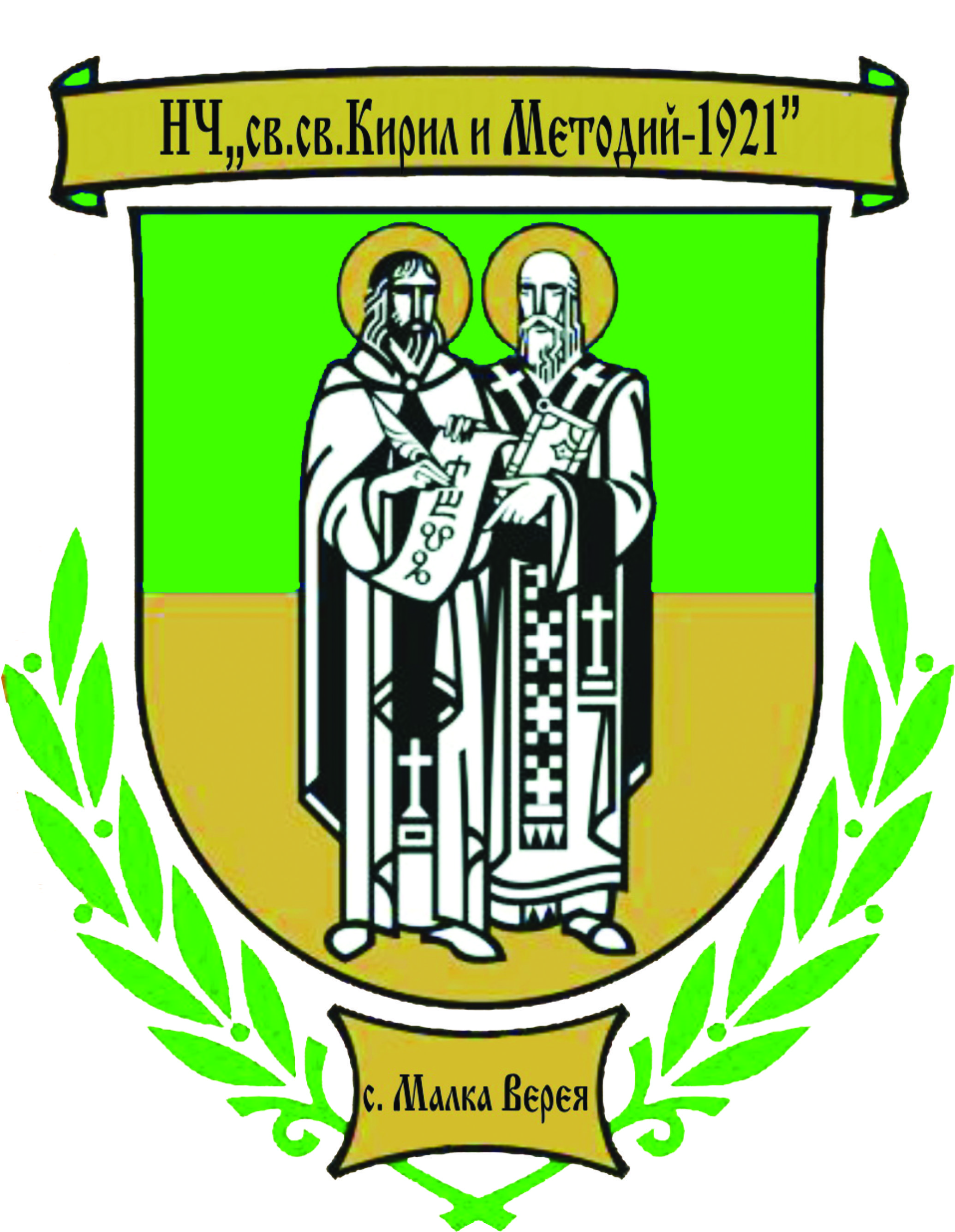 Относно:Дейността на НЧ „Св.Св. Кирил и Методий – 1921г.“с. Малка Вереяпрез 201годинаНастоящата план – програма е разработена на основание чл.26а, ал.2 от ЗНЧОСНОВНА ЦЕЛ:       Развитие и институционално укрепване на читалището, като местен общностен център с културно-просветна, информационна, социална и гражданска функции.    Превръщане на Читалището в съвременен ефективен център, предлагащ удовлетворяване на всички потребности и интереси, свързани с духовното и културно израстване на населението, с приобщаването им към световното културно наследство и глобалното информационно общество.Възраждане и съхраняване на непреходните духовни ценности, автентични  традиции и самобитни обичаи;Превръщане на Читалището в притегателен център и място за изява и оползотворяване на свободното време на жителите от с.Малка Верея във всички възрастови групи;Иновативна политика и работа по проекти за развитие на:Гражданското и патриотично възпитание;Правно просвещение;Формиране на етично и толерантно съзнание и поведение сред населението.Читалището в подкрепа на семейството;Информационна подкрепа на образованието;Духовно и нравствено възпитание на младите; Екологично просвещение на населения;Формиране на здравословен образ на живота;Художествено-естетическо образование;Краезнание.Население - 37 с постоянен адрес и 54 с настоящ адрес или общо 9 жители;младежи и деца до 14 – 5 брой.Брой други НПО: - пенсионерски клуб на с.Малка ВереяКак планираме да осъществим координиране и партньорство с тях за съвместна дейност: Читалищното настоятелство и ръководството на пенсионерския клуб на с.Малка Верея винаги са съгласували успешно своите културно-масови прояви. Голяма част от членовете в пенсионна възраст на НЧ „Св.Св. Кирил и Методий-1291“ са и членове на пенсионерския клуб.Социални партньори и форми на взаимодействие с тях: Основни дейности с тях: Община Стара Загора - отдел „култура и туризъм“, това е  връзката между народното читалище и Общинската администрация;Общински детски център гр.Стара Загора- съдействат с осигуряване на народни носии  на по-малките децата;Общинска библиотека „Захари Княжевски“ – методическа помощ в библиотечната дейност.Участие на читалището в реализацията на областни, общински (градски) социокултурни програми (наименование на програмите, форма на участие на читалището, форма на финансиране):Събори: фолклорен събор „Богородична стъпка“ – Старозагорски минерални бани, участие със самодейна фолклорна група, финансиране от субсидията на НЧ и спонсорифолклорен събор „Света Троица“ – манастир „Света Троица“, гр.Тополовград, участие със самодейна фолклорна група, финансиране от субсидията на НЧ и спонсориПразник на населеното място – с.Малка Верея и за духовен покровител на селото Св. Трифон. Празнува се на 1 февруари с богата културна програма, обобщаваща месната традиция по зарязването на лозите, избиране на „цар Трифон“ и курбан за здраве и благополучие на жителите и гостите на селото.Основни цели на кандидатстването по проекти:Обогатяване и обновяване на библиотечният фонд;Закупуване на народни носии на коледарската група;Закупуване на театрални костюми;Подобряване на материално – техническата база на читалището, като осигуряване на отопление и климатизация на ремонтираната сграда на читалището.Източници допълнително финансиране за реализацията на проекти и програми /от къде и каква сума/:Дарения– 1500 лв.;Реклама на дейността на читалището:Акции за популяризиране на читалището и неговите услуги.Форми: Мероприятия по привличане на читатели – закупуване на нови книги, като се взема под внимание интереса на читателите посетили библиотеката;Популяризиране на библ.фонд – разляпеня на рекламни материали за новите книги, както и тяхно кратко резюме;Популяризиране на всички значими мероприятия проведени от народното читалище – рекламни материали, брошури, покани, плакати и местни вестници; на профил вРекламна продукция (име, тема, брой, места на разпространение): Читалищен вестник: НЕ е наличен;Дипляни: ДА за по-големи национални и местни празници;Брошури: ДА за всички по-големи национални и местни празници;Листовки: ДА за по-големи национални и местни празници;Плакати: ДА за празника на с.Малка Верея – 1 февруари.Реклама на събития и дейности във вестници, радиопредавания, телевизионни предавания и др. (къде, брой и тема):Отразяването на всички по – значими културни събития става с помощта на месните медии, като вестник „Старозагорски новини“, вестник „Бизнес поща“, ТВ „Стара Загора“, радио „Стара Загора“,www.dariknew.bg и др.Наличие на собствена страница на читалището в интернет: НЕ- предвижда се през 201г.Социални мрежи (Facebook, Twitter): -  Информация за събития и дейности на народното читалище подавана през годината по месеци към страницата на общината за включване в Културен календар: - Първи февруари, ден на Св.Мчк. Трифон, празник на с.Малка Верея  и избиране на „цар Трифон“.По всяко от дейностите на читалището се планира:Изучаване на интересите и потребностите на реалните и потенциалната аудитория, която ще посещава на читалищните мероприятия;Разширяване и задълбочаване, създаване на нови връзки със социалните партньори. Участие в областни, общински, градски програми. Организация и провеждане на семинари, тематични срещи, литературни вечери и т.н.;Изучаване и попълване на фонда. Разкриване на фонда. Изготвяне на изложби;Създаване на информационна среда (информационни стендове и витрини и др.).Система за индивидуална и масова работа с читателите. Активни форми на работа. Организация на акции извън стените на читалището;Създаване и дейност на клубове и любителски обединения;Отчитане и нализ на получените резултати и ефективността от работата;Повишаване равнището на компетентност сред работещите в читалището.Гражданско и патриотично възпитаниеОсновни направления:Формиране на граждански позиции сред местната общност- литературна вечер- посветена на книгата за историята на с.Малка Верея с нейният автор г-н Кольо Колев;- литературно-исторически вечери – посветени на:апостола на свободата Васил Левски;Срок за изпълнение: 19.02.201г.Отговорник: Секретаря и читалищното настоятелствоХристо БотевСрок за изпълнение: 02.06.201г.Отговорник: Секретаря и читалищното настоятелствосв. Иван Рилски – чудотворецСрок за изпълнение: 18.08.201г.Отговорник: Секретаря и читалищното настоятелство- конкурс за деца:най – красиво великденско яйце;Срок за изпълнение: .0.201г.Отговорник: Секретаря и читалищното настоятелствонай – хубава рисунка за първи юниСрок за изпълнение: 01.06.201г.Отговорник: Секретаря и читалищното настоятелствонай – хубава коледна рисункаСрок за изпълнение: .12.201г.Отговорник: Секретаря и читалищното настоятелствоФормиране на толерантно съзнание и поведения сред населениетоОсновни направления:Формиране на толерантно отношение сред населението: към националните малцинства, компактно живеещи на територията на населеното място и района; към религиозните общества; към незащитените или хората в неравностойно положение (жени и деца, болни, инвалиди и т.н.);- Информационна подкрепа от народното читалище за уязвимите групи от местното население.Екологично просвещение на населениетоНаправления за работа. Запознаване със законите, свързани с опазване на националното природно богатство;Срок за изпълнение: 22.03.201г.Отговорник: Секретаря и читалищното настоятелствоПрактически дейности с местното население свързани с екологията и опазване на околната среда – включване в националната кампания на БТВ „Да почистим България за един ден“Срок за изпълнение: в зависимост от кампанията на БТВ „Да почистим България за един ден“Отговорник: Секретаря и читалищното настоятелствоРеализиране на проект по програма на ПУДООС за чиста околна среда. Планувано е кандидатстване за мини футболно игрище на територията на с.Малка Верея, за целта да се работи съвместно с кметство с.Малка Верея, за реализирането на проекта.КраезнаниеОсновната краеведска дейност е насочена към издирване на сведения, необходими за всестранното изучаване на края:Направления, теми и форми за работа: Природа и природни богатства: растителен и животински святОбогатяване на библиотечния фонд – закупуване на нова литература, абонамент за периодични изданияИзточници и способи за комплектуване:- средства за покупка от бюджет на НЧ - 00лв.;Срок за изпълнение: до края на 201г.Отговорник: Секретаря и читалищното настоятелство- чрез насърчаване на дарителството - 10бр.Срок за изпълнение: до края на 201г.Отговорник: Секретаря и читалищното настоятелствоОпазване на библиотечните фондове:Проверка на фонда - инвентаризация пълна от дата 01.03.до 31.03.201г.Срок за изпълнение: 31.03.201г.Отговорник: Секретаря и читалищното настоятелство3.Работа с читателите	1. Тематични изложби във връзка с празници:4. Планирани дейности за участие в:- Национален маратон на четенето- Национална библиотечна седмицаЦеленасочена работа, насочена към опазване на фолклора и традиционното народно богатство и създаване на условия и възможности за тяхното развитие и популяризиране.Постоянно действащи колективи при НЧ:Самодейна фолклорна група;формира танцо към читалищетоУчастия:Регионални - бр.;Общински -  бр.;Местни – 1 бр.Временно действащи колективи при НЧ:Коледарска група от 15 момчета между 16 и 24 години;Лазарска група от 12 момичета между 7 и 14 години.Клубове:„Компютър“Срок за изпълнение:0г.Отговорник: Секретаря и читалищното настоятелствоКино, видео показ и мултимедийни презентации от НЧ:Презентация посветена за покровителя на с.Малка Верея – в. Трифон Срок за изпълнение: 01. до 14.02.201г. Отговорник: Секретаря и читалищното настоятелствоПрезентация и видео филм, посветени на 3 март Срок за изпълнение: 03.03.201г. Отговорник: Секретаря и читалищното настоятелствоПрезентация и видео филм, посветени на Св.Св. Кирил и Методий Срок за изпълнение: 24.05.201г. Отговорник: Секретаря и читалищното настоятелствоПрезентация и видео филм, посветени на делото на Христо БотевСрок за изпълнение: 02.06.201г. Отговорник: Секретаря и читалищното настоятелствоПрезентация и видео филм, посветени на Деня на народните будителиСрок за изпълнение: 01.11.201г. Отговорник: Секретаря и читалищното настоятелствоРабота и реализиране на проектиПодготвени: -  бр.Състояние на МТБ в периода на планиране. Сградата е напълно обновена през 2015г. и това значително улеснява дейността на читалището.Придобиване на нови мебели, технически средства, програмно обезпечения и т.н. Отоплителни уреди за зрителната зала на читалището и гримьорната;1бр. компютър;1бр. копирна машина или 3в1;1бр. проектор с екран;Windows 7 или Windows 8;Източници на финансиране – държавна субсидия, работа по проекти и дарители. Инициативи и дейност на читалището по укрепване на МТБ:Проекти и програми(допълваща субсидия от МК и др.);Спонсорство от местни бизнесмени и фирми.Календарен план за 201г. за работата на НЧ „Св. Св. Кирил и Методий-1921“ с.Малка Верея, общ. Стара ЗагораЯНУАРИ:Отбелязване на Бабин денСрок за изпълнение:21.01.201г.Отговорник: Секретаря и читалищното настоятелствоФЕВРУАРИ:Трифон Зарезан – официален празник на с. Малка Верея 	– очаквано финансиране от община Стара Загора /предвидено в проектобюджета на НЧ за 201г. /Срок за изпълнение: 01.02.201г.Отговорник: Секретаря и читалищното настоятелствоОбесването на Васил Левски Срок за изпълнение: 19.02.201г.Отговорник: Секретаря и читалищното настоятелствоМАРТ:Първи март – изложба на мартенициСрок за изпълнение: 01.03.201г.Отговорник: Секретаря и читалищното настоятелствоНационален празник на България 	Срок за изпълнение: 03.03.201г.Отговорник: Секретаря и читалищното настоятелствоЧестване деня на женатаСрок за изпълнение: 08.03.201г.Отговорник: Секретаря и читалищното настоятелствоПосрещане на първа пролет Срок за изпълнение:22.03.201г.Отговорник: Секретаря и читалищното настоятелствоАПРИЛ:Лазаров ден – лазаруване в с.Малка ВереяСрок за изпълнение: .04.201г.Отговорно лице:Отговорник: Секретаря и читалищното настоятелствоВелик ден – изложба на великденски яйцаСрок за изпълнение: .0.201г.Отговорно лице:Отговорник: Секретаря и читалищното настоятелствоМАЙ:Ден на славянската писменост – празник на читалището	- 24.05.201г.Срок за изпълнение: 24.05.201г.Отговорник: Секретаря и читалищното настоятелствоЮНИ: Ден на детето – празнична програмаСрок за изпълнение: 01.06.201г.Отговорник: Секретаря и читалищното настоятелствоДен на Христо БотевСрок за изпълнение: 02.06.201г.Отговорник: Секретаря и читалищното настоятелствоЮЛИ:Организиране на екскурзия в страна Срок за изпълнение: 03-05.07.201г.Отговорник: Секретаря и читалищното настоятелствоАВГУСТ:Детска дискотекаСрок за изпълнение: 06.08.201г.Отговорник: Секретаря и читалищното настоятелствоУчастие на фолклорен събор богородична стъпка 201г.Срок за изпълнение: август 201г.Отговорник: Секретаря, р-л на ФГ „Тракийка“ и читалищното настоятелствоОКТОМВРИ:Екскурзия в БългарияСрок за изпълнение: .10.201г.Отговорник: Секретаря и читалищното настоятелствоНОЕМВРИ:Ден на Народните будителиСрок за изпълнение: 01.11.201г.Отговорник: Секретаря и читалищното настоятелствоДЕКЕМВРИ:Посрещане на дядо Коледа – коледна програмаСрок за изпълнение:1.12.201г.Отговорник: Секретаря и читалищното настоятелствоКоледуване, коледарска група от с.Малка Верея	Срок за изпълнение:24.12.201г.Отговорник: Секретаря и читалищното настоятелствоНовогодишна програма – хора и веселиеСрок за изпълнение: 31.12.201г.Отговорник: Секретаря и читалищното настоятелствоПредседател: ……………………./инж. Христо Баев/НЕОБХОДИМИ ДОКУМЕНТИ ПРИ ПРЕДСТАВЯНЕ НА ПЛАН-ПРОГРАМАТА  КЪМ КМЕТ НА ОБЩИНСКА АДМИНИСТРАЦИЯ В СРОК ДО 10 НОЕМВРИ:Предложение до кмет на общ.администрация разработена на основание чл.26, ал.2 от ЗНЧ;План-програма за дейността на народното читалище;Проекто-бюджет за обезпечаване на план-програмата;Протокол от заседанието за  приемане на проекто-бюджет; и план-програма на заседание на читалищното настоятелство.